FIRMA AUTOGRAFA___________________________________Autorizzo il trattamento dei miei dati personali ai sensi del Decreto Legislativo 30 giugno 2003, n. 196 “Codice in materia di protezione dei dati personali”;FIRMA AUTOGRAFA___________________________________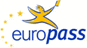 Curriculum Vitae EuropassCurriculum Vitae EuropassInserire una fotografia (facoltativo, v. istruzioni) Inserire una fotografia (facoltativo, v. istruzioni) Inserire una fotografia (facoltativo, v. istruzioni) Inserire una fotografia (facoltativo, v. istruzioni) Inserire una fotografia (facoltativo, v. istruzioni) Inserire una fotografia (facoltativo, v. istruzioni) Inserire una fotografia (facoltativo, v. istruzioni) Inserire una fotografia (facoltativo, v. istruzioni) Inserire una fotografia (facoltativo, v. istruzioni) Inserire una fotografia (facoltativo, v. istruzioni) Inserire una fotografia (facoltativo, v. istruzioni) Inserire una fotografia (facoltativo, v. istruzioni) Inserire una fotografia (facoltativo, v. istruzioni) Informazioni personaliInformazioni personaliCognome(i/)/Nome(i)Cognome(i/)/Nome(i)Cognome/i Nome/iCognome/i Nome/iCognome/i Nome/iCognome/i Nome/iCognome/i Nome/iCognome/i Nome/iCognome/i Nome/iCognome/i Nome/iCognome/i Nome/iCognome/i Nome/iCognome/i Nome/iCognome/i Nome/iCognome/i Nome/iIndirizzo(i)Indirizzo(i)Numero civico, via, codice postale, città, nazioneNumero civico, via, codice postale, città, nazioneNumero civico, via, codice postale, città, nazioneNumero civico, via, codice postale, città, nazioneNumero civico, via, codice postale, città, nazioneNumero civico, via, codice postale, città, nazioneNumero civico, via, codice postale, città, nazioneNumero civico, via, codice postale, città, nazioneNumero civico, via, codice postale, città, nazioneNumero civico, via, codice postale, città, nazioneNumero civico, via, codice postale, città, nazioneNumero civico, via, codice postale, città, nazioneNumero civico, via, codice postale, città, nazioneTelefono(i)Telefono(i)Facoltativo (v. istruzioni)Facoltativo (v. istruzioni)Facoltativo (v. istruzioni)Facoltativo (v. istruzioni)Facoltativo (v. istruzioni)MobileMobileMobileMobileFacoltativo (v. istruzioni)Facoltativo (v. istruzioni)Facoltativo (v. istruzioni)Facoltativo (v. istruzioni)FaxFaxFacoltativo (v. istruzioni)Facoltativo (v. istruzioni)Facoltativo (v. istruzioni)Facoltativo (v. istruzioni)Facoltativo (v. istruzioni)Facoltativo (v. istruzioni)Facoltativo (v. istruzioni)Facoltativo (v. istruzioni)Facoltativo (v. istruzioni)Facoltativo (v. istruzioni)Facoltativo (v. istruzioni)Facoltativo (v. istruzioni)Facoltativo (v. istruzioni)E-mailE-mailFacoltativo (v. istruzioni)Facoltativo (v. istruzioni)Facoltativo (v. istruzioni)Facoltativo (v. istruzioni)Facoltativo (v. istruzioni)Facoltativo (v. istruzioni)Facoltativo (v. istruzioni)Facoltativo (v. istruzioni)Facoltativo (v. istruzioni)Facoltativo (v. istruzioni)Facoltativo (v. istruzioni)Facoltativo (v. istruzioni)Facoltativo (v. istruzioni)CittadinanzaCittadinanzaFacoltativo (v. istruzioni)Facoltativo (v. istruzioni)Facoltativo (v. istruzioni)Facoltativo (v. istruzioni)Facoltativo (v. istruzioni)Facoltativo (v. istruzioni)Facoltativo (v. istruzioni)Facoltativo (v. istruzioni)Facoltativo (v. istruzioni)Facoltativo (v. istruzioni)Facoltativo (v. istruzioni)Facoltativo (v. istruzioni)Facoltativo (v. istruzioni)Data di nascitaData di nascitaFacoltativo (v. istruzioni)Facoltativo (v. istruzioni)Facoltativo (v. istruzioni)Facoltativo (v. istruzioni)Facoltativo (v. istruzioni)Facoltativo (v. istruzioni)Facoltativo (v. istruzioni)Facoltativo (v. istruzioni)Facoltativo (v. istruzioni)Facoltativo (v. istruzioni)Facoltativo (v. istruzioni)Facoltativo (v. istruzioni)Facoltativo (v. istruzioni)SessoSessoFacoltativo (v. istruzioni) Facoltativo (v. istruzioni) Facoltativo (v. istruzioni) Facoltativo (v. istruzioni) Facoltativo (v. istruzioni) Facoltativo (v. istruzioni) Facoltativo (v. istruzioni) Facoltativo (v. istruzioni) Facoltativo (v. istruzioni) Facoltativo (v. istruzioni) Facoltativo (v. istruzioni) Facoltativo (v. istruzioni) Facoltativo (v. istruzioni) Occupazione desiderata/Settore professionaleOccupazione desiderata/Settore professionaleFacoltativo (v. istruzioni)Facoltativo (v. istruzioni)Facoltativo (v. istruzioni)Facoltativo (v. istruzioni)Facoltativo (v. istruzioni)Facoltativo (v. istruzioni)Facoltativo (v. istruzioni)Facoltativo (v. istruzioni)Facoltativo (v. istruzioni)Facoltativo (v. istruzioni)Facoltativo (v. istruzioni)Facoltativo (v. istruzioni)Facoltativo (v. istruzioni)Esperienza professionaleEsperienza professionaleDateDateIniziare con le informazioni più recenti ed elencare separatamente ciascun impiego pertinente ricoperto. Facoltativo (v. istruzioni)Iniziare con le informazioni più recenti ed elencare separatamente ciascun impiego pertinente ricoperto. Facoltativo (v. istruzioni)Iniziare con le informazioni più recenti ed elencare separatamente ciascun impiego pertinente ricoperto. Facoltativo (v. istruzioni)Iniziare con le informazioni più recenti ed elencare separatamente ciascun impiego pertinente ricoperto. Facoltativo (v. istruzioni)Iniziare con le informazioni più recenti ed elencare separatamente ciascun impiego pertinente ricoperto. Facoltativo (v. istruzioni)Iniziare con le informazioni più recenti ed elencare separatamente ciascun impiego pertinente ricoperto. Facoltativo (v. istruzioni)Iniziare con le informazioni più recenti ed elencare separatamente ciascun impiego pertinente ricoperto. Facoltativo (v. istruzioni)Iniziare con le informazioni più recenti ed elencare separatamente ciascun impiego pertinente ricoperto. Facoltativo (v. istruzioni)Iniziare con le informazioni più recenti ed elencare separatamente ciascun impiego pertinente ricoperto. Facoltativo (v. istruzioni)Iniziare con le informazioni più recenti ed elencare separatamente ciascun impiego pertinente ricoperto. Facoltativo (v. istruzioni)Iniziare con le informazioni più recenti ed elencare separatamente ciascun impiego pertinente ricoperto. Facoltativo (v. istruzioni)Iniziare con le informazioni più recenti ed elencare separatamente ciascun impiego pertinente ricoperto. Facoltativo (v. istruzioni)Iniziare con le informazioni più recenti ed elencare separatamente ciascun impiego pertinente ricoperto. Facoltativo (v. istruzioni)Lavoro o posizione ricopertiLavoro o posizione ricopertiPrincipali attività e responsabilitàPrincipali attività e responsabilitàNome e indirizzo del datore di lavoroNome e indirizzo del datore di lavoroTipo di attività o settoreTipo di attività o settoreIstruzione e formazioneIstruzione e formazioneDateDateIniziare con le informazioni più recenti ed elencare separatamente ciascun corso frequentato con successo. Facoltativo (v. istruzioni) Iniziare con le informazioni più recenti ed elencare separatamente ciascun corso frequentato con successo. Facoltativo (v. istruzioni) Iniziare con le informazioni più recenti ed elencare separatamente ciascun corso frequentato con successo. Facoltativo (v. istruzioni) Iniziare con le informazioni più recenti ed elencare separatamente ciascun corso frequentato con successo. Facoltativo (v. istruzioni) Iniziare con le informazioni più recenti ed elencare separatamente ciascun corso frequentato con successo. Facoltativo (v. istruzioni) Iniziare con le informazioni più recenti ed elencare separatamente ciascun corso frequentato con successo. Facoltativo (v. istruzioni) Iniziare con le informazioni più recenti ed elencare separatamente ciascun corso frequentato con successo. Facoltativo (v. istruzioni) Iniziare con le informazioni più recenti ed elencare separatamente ciascun corso frequentato con successo. Facoltativo (v. istruzioni) Iniziare con le informazioni più recenti ed elencare separatamente ciascun corso frequentato con successo. Facoltativo (v. istruzioni) Iniziare con le informazioni più recenti ed elencare separatamente ciascun corso frequentato con successo. Facoltativo (v. istruzioni) Iniziare con le informazioni più recenti ed elencare separatamente ciascun corso frequentato con successo. Facoltativo (v. istruzioni) Iniziare con le informazioni più recenti ed elencare separatamente ciascun corso frequentato con successo. Facoltativo (v. istruzioni) Iniziare con le informazioni più recenti ed elencare separatamente ciascun corso frequentato con successo. Facoltativo (v. istruzioni) Titolo della qualifica rilasciataTitolo della qualifica rilasciataPrincipali tematiche/competenza professionali possedutePrincipali tematiche/competenza professionali posseduteNome e tipo d'organizzazione erogatrice dell'istruzione e formazioneNome e tipo d'organizzazione erogatrice dell'istruzione e formazioneLivello nella classificazione nazionale o internazionaleLivello nella classificazione nazionale o internazionaleFacoltativo (v. istruzioni)Facoltativo (v. istruzioni)Facoltativo (v. istruzioni)Facoltativo (v. istruzioni)Facoltativo (v. istruzioni)Facoltativo (v. istruzioni)Facoltativo (v. istruzioni)Facoltativo (v. istruzioni)Facoltativo (v. istruzioni)Facoltativo (v. istruzioni)Facoltativo (v. istruzioni)Facoltativo (v. istruzioni)Facoltativo (v. istruzioni)Capacità e competenze personaliCapacità e competenze personaliMadrelinguaMadrelinguaPrecisare madrelingua/ePrecisare madrelingua/ePrecisare madrelingua/ePrecisare madrelingua/ePrecisare madrelingua/ePrecisare madrelingua/ePrecisare madrelingua/ePrecisare madrelingua/ePrecisare madrelingua/ePrecisare madrelingua/ePrecisare madrelingua/ePrecisare madrelingua/ePrecisare madrelingua/eAltra(e) lingua(e)Altra(e) lingua(e)AutovalutazioneAutovalutazioneComprensioneComprensioneComprensioneComprensioneComprensioneParlatoParlatoParlatoParlatoParlatoScrittoScrittoLivello europeo (*)Livello europeo (*)AscoltoAscoltoLetturaLetturaLetturaInterazione oraleInterazione oraleProduzione oraleProduzione oraleProduzione oraleLinguaLinguaLinguaLingua(*)  Quadro comune europeo di riferimento per le lingue (*)  Quadro comune europeo di riferimento per le lingue (*)  Quadro comune europeo di riferimento per le lingue (*)  Quadro comune europeo di riferimento per le lingue (*)  Quadro comune europeo di riferimento per le lingue (*)  Quadro comune europeo di riferimento per le lingue (*)  Quadro comune europeo di riferimento per le lingue (*)  Quadro comune europeo di riferimento per le lingue (*)  Quadro comune europeo di riferimento per le lingue (*)  Quadro comune europeo di riferimento per le lingue (*)  Quadro comune europeo di riferimento per le lingue (*)  Quadro comune europeo di riferimento per le lingue (*)  Quadro comune europeo di riferimento per le lingue Capacità e competenze socialiCapacità e competenze socialiDescrivere tali competenze e indicare dove sono state acquisite. (facoltativo, v. istruzioni)Descrivere tali competenze e indicare dove sono state acquisite. (facoltativo, v. istruzioni)Descrivere tali competenze e indicare dove sono state acquisite. (facoltativo, v. istruzioni)Descrivere tali competenze e indicare dove sono state acquisite. (facoltativo, v. istruzioni)Descrivere tali competenze e indicare dove sono state acquisite. (facoltativo, v. istruzioni)Descrivere tali competenze e indicare dove sono state acquisite. (facoltativo, v. istruzioni)Descrivere tali competenze e indicare dove sono state acquisite. (facoltativo, v. istruzioni)Descrivere tali competenze e indicare dove sono state acquisite. (facoltativo, v. istruzioni)Descrivere tali competenze e indicare dove sono state acquisite. (facoltativo, v. istruzioni)Descrivere tali competenze e indicare dove sono state acquisite. (facoltativo, v. istruzioni)Descrivere tali competenze e indicare dove sono state acquisite. (facoltativo, v. istruzioni)Descrivere tali competenze e indicare dove sono state acquisite. (facoltativo, v. istruzioni)Descrivere tali competenze e indicare dove sono state acquisite. (facoltativo, v. istruzioni)Capacità e competenze organizzativeCapacità e competenze organizzativeDescrivere tali competenze e indicare dove sono state acquisite. (facoltativo, v. istruzioni)Descrivere tali competenze e indicare dove sono state acquisite. (facoltativo, v. istruzioni)Descrivere tali competenze e indicare dove sono state acquisite. (facoltativo, v. istruzioni)Descrivere tali competenze e indicare dove sono state acquisite. (facoltativo, v. istruzioni)Descrivere tali competenze e indicare dove sono state acquisite. (facoltativo, v. istruzioni)Descrivere tali competenze e indicare dove sono state acquisite. (facoltativo, v. istruzioni)Descrivere tali competenze e indicare dove sono state acquisite. (facoltativo, v. istruzioni)Descrivere tali competenze e indicare dove sono state acquisite. (facoltativo, v. istruzioni)Descrivere tali competenze e indicare dove sono state acquisite. (facoltativo, v. istruzioni)Descrivere tali competenze e indicare dove sono state acquisite. (facoltativo, v. istruzioni)Descrivere tali competenze e indicare dove sono state acquisite. (facoltativo, v. istruzioni)Descrivere tali competenze e indicare dove sono state acquisite. (facoltativo, v. istruzioni)Descrivere tali competenze e indicare dove sono state acquisite. (facoltativo, v. istruzioni)Capacità e competenze tecnicheCapacità e competenze tecnicheDescrivere tali competenze e indicare dove sono state acquisite. (facoltativo, v. istruzioni)Descrivere tali competenze e indicare dove sono state acquisite. (facoltativo, v. istruzioni)Descrivere tali competenze e indicare dove sono state acquisite. (facoltativo, v. istruzioni)Descrivere tali competenze e indicare dove sono state acquisite. (facoltativo, v. istruzioni)Descrivere tali competenze e indicare dove sono state acquisite. (facoltativo, v. istruzioni)Descrivere tali competenze e indicare dove sono state acquisite. (facoltativo, v. istruzioni)Descrivere tali competenze e indicare dove sono state acquisite. (facoltativo, v. istruzioni)Descrivere tali competenze e indicare dove sono state acquisite. (facoltativo, v. istruzioni)Descrivere tali competenze e indicare dove sono state acquisite. (facoltativo, v. istruzioni)Descrivere tali competenze e indicare dove sono state acquisite. (facoltativo, v. istruzioni)Descrivere tali competenze e indicare dove sono state acquisite. (facoltativo, v. istruzioni)Descrivere tali competenze e indicare dove sono state acquisite. (facoltativo, v. istruzioni)Descrivere tali competenze e indicare dove sono state acquisite. (facoltativo, v. istruzioni)Capacità e competenze informaticheCapacità e competenze informaticheDescrivere tali competenze e indicare dove sono state acquisite. (facoltativo, v. istruzioni)Descrivere tali competenze e indicare dove sono state acquisite. (facoltativo, v. istruzioni)Descrivere tali competenze e indicare dove sono state acquisite. (facoltativo, v. istruzioni)Descrivere tali competenze e indicare dove sono state acquisite. (facoltativo, v. istruzioni)Descrivere tali competenze e indicare dove sono state acquisite. (facoltativo, v. istruzioni)Descrivere tali competenze e indicare dove sono state acquisite. (facoltativo, v. istruzioni)Descrivere tali competenze e indicare dove sono state acquisite. (facoltativo, v. istruzioni)Descrivere tali competenze e indicare dove sono state acquisite. (facoltativo, v. istruzioni)Descrivere tali competenze e indicare dove sono state acquisite. (facoltativo, v. istruzioni)Descrivere tali competenze e indicare dove sono state acquisite. (facoltativo, v. istruzioni)Descrivere tali competenze e indicare dove sono state acquisite. (facoltativo, v. istruzioni)Descrivere tali competenze e indicare dove sono state acquisite. (facoltativo, v. istruzioni)Descrivere tali competenze e indicare dove sono state acquisite. (facoltativo, v. istruzioni)Capacità e competenze artisticheCapacità e competenze artisticheDescrivere tali competenze e indicare dove sono state acquisite. (facoltativo, v. istruzioni)Descrivere tali competenze e indicare dove sono state acquisite. (facoltativo, v. istruzioni)Descrivere tali competenze e indicare dove sono state acquisite. (facoltativo, v. istruzioni)Descrivere tali competenze e indicare dove sono state acquisite. (facoltativo, v. istruzioni)Descrivere tali competenze e indicare dove sono state acquisite. (facoltativo, v. istruzioni)Descrivere tali competenze e indicare dove sono state acquisite. (facoltativo, v. istruzioni)Descrivere tali competenze e indicare dove sono state acquisite. (facoltativo, v. istruzioni)Descrivere tali competenze e indicare dove sono state acquisite. (facoltativo, v. istruzioni)Descrivere tali competenze e indicare dove sono state acquisite. (facoltativo, v. istruzioni)Descrivere tali competenze e indicare dove sono state acquisite. (facoltativo, v. istruzioni)Descrivere tali competenze e indicare dove sono state acquisite. (facoltativo, v. istruzioni)Descrivere tali competenze e indicare dove sono state acquisite. (facoltativo, v. istruzioni)Descrivere tali competenze e indicare dove sono state acquisite. (facoltativo, v. istruzioni)Altre capacità e competenzeAltre capacità e competenzeDescrivere tali competenze e indicare dove sono state acquisite. (facoltativo, v. istruzioni)Descrivere tali competenze e indicare dove sono state acquisite. (facoltativo, v. istruzioni)Descrivere tali competenze e indicare dove sono state acquisite. (facoltativo, v. istruzioni)Descrivere tali competenze e indicare dove sono state acquisite. (facoltativo, v. istruzioni)Descrivere tali competenze e indicare dove sono state acquisite. (facoltativo, v. istruzioni)Descrivere tali competenze e indicare dove sono state acquisite. (facoltativo, v. istruzioni)Descrivere tali competenze e indicare dove sono state acquisite. (facoltativo, v. istruzioni)Descrivere tali competenze e indicare dove sono state acquisite. (facoltativo, v. istruzioni)Descrivere tali competenze e indicare dove sono state acquisite. (facoltativo, v. istruzioni)Descrivere tali competenze e indicare dove sono state acquisite. (facoltativo, v. istruzioni)Descrivere tali competenze e indicare dove sono state acquisite. (facoltativo, v. istruzioni)Descrivere tali competenze e indicare dove sono state acquisite. (facoltativo, v. istruzioni)Descrivere tali competenze e indicare dove sono state acquisite. (facoltativo, v. istruzioni)PatentePatenteIndicare la(e) patente(i) di cui siete titolari precisandone la categoria. (facoltativo, v. istruzioni)Indicare la(e) patente(i) di cui siete titolari precisandone la categoria. (facoltativo, v. istruzioni)Indicare la(e) patente(i) di cui siete titolari precisandone la categoria. (facoltativo, v. istruzioni)Indicare la(e) patente(i) di cui siete titolari precisandone la categoria. (facoltativo, v. istruzioni)Indicare la(e) patente(i) di cui siete titolari precisandone la categoria. (facoltativo, v. istruzioni)Indicare la(e) patente(i) di cui siete titolari precisandone la categoria. (facoltativo, v. istruzioni)Indicare la(e) patente(i) di cui siete titolari precisandone la categoria. (facoltativo, v. istruzioni)Indicare la(e) patente(i) di cui siete titolari precisandone la categoria. (facoltativo, v. istruzioni)Indicare la(e) patente(i) di cui siete titolari precisandone la categoria. (facoltativo, v. istruzioni)Indicare la(e) patente(i) di cui siete titolari precisandone la categoria. (facoltativo, v. istruzioni)Indicare la(e) patente(i) di cui siete titolari precisandone la categoria. (facoltativo, v. istruzioni)Indicare la(e) patente(i) di cui siete titolari precisandone la categoria. (facoltativo, v. istruzioni)Indicare la(e) patente(i) di cui siete titolari precisandone la categoria. (facoltativo, v. istruzioni)Ulteriori informazioniUlteriori informazioniInserire qui ogni altra informazione utile, ad esempio persone di riferimento, referenze, ecc. (facoltativo, v. istruzioni)Inserire qui ogni altra informazione utile, ad esempio persone di riferimento, referenze, ecc. (facoltativo, v. istruzioni)Inserire qui ogni altra informazione utile, ad esempio persone di riferimento, referenze, ecc. (facoltativo, v. istruzioni)Inserire qui ogni altra informazione utile, ad esempio persone di riferimento, referenze, ecc. (facoltativo, v. istruzioni)Inserire qui ogni altra informazione utile, ad esempio persone di riferimento, referenze, ecc. (facoltativo, v. istruzioni)Inserire qui ogni altra informazione utile, ad esempio persone di riferimento, referenze, ecc. (facoltativo, v. istruzioni)Inserire qui ogni altra informazione utile, ad esempio persone di riferimento, referenze, ecc. (facoltativo, v. istruzioni)Inserire qui ogni altra informazione utile, ad esempio persone di riferimento, referenze, ecc. (facoltativo, v. istruzioni)Inserire qui ogni altra informazione utile, ad esempio persone di riferimento, referenze, ecc. (facoltativo, v. istruzioni)Inserire qui ogni altra informazione utile, ad esempio persone di riferimento, referenze, ecc. (facoltativo, v. istruzioni)Inserire qui ogni altra informazione utile, ad esempio persone di riferimento, referenze, ecc. (facoltativo, v. istruzioni)Inserire qui ogni altra informazione utile, ad esempio persone di riferimento, referenze, ecc. (facoltativo, v. istruzioni)Inserire qui ogni altra informazione utile, ad esempio persone di riferimento, referenze, ecc. (facoltativo, v. istruzioni)AllegatiAllegatiEnumerare gli allegati al CV. (facoltativo, v. istruzioni)Enumerare gli allegati al CV. (facoltativo, v. istruzioni)Enumerare gli allegati al CV. (facoltativo, v. istruzioni)Enumerare gli allegati al CV. (facoltativo, v. istruzioni)Enumerare gli allegati al CV. (facoltativo, v. istruzioni)Enumerare gli allegati al CV. (facoltativo, v. istruzioni)Enumerare gli allegati al CV. (facoltativo, v. istruzioni)Enumerare gli allegati al CV. (facoltativo, v. istruzioni)Enumerare gli allegati al CV. (facoltativo, v. istruzioni)Enumerare gli allegati al CV. (facoltativo, v. istruzioni)Enumerare gli allegati al CV. (facoltativo, v. istruzioni)Enumerare gli allegati al CV. (facoltativo, v. istruzioni)Enumerare gli allegati al CV. (facoltativo, v. istruzioni)